    SONETO XIIIA Dafne ya los brazos le crecían, 
y en luengos ramos vueltos se mostraban; 
en verdes hojas vi que se tornaban 
los cabellos que el oro escurecían. De áspera corteza se cubrían 
los tiernos miembros, que aún bullendo estaban: 
los blancos pies en tierra se hincaban, 
y en torcidas raíces se volvían. Aquel que fue la causa de tal daño, 
a fuerza de llorar, crecer hacía 
este árbol que con lágrimas regaba. ¡Oh miserable estado! ¡oh mal tamaño! 
¡Que con llorarla crezca cada día 
la causa y la razón porque lloraba!			Garcilaso de la Vega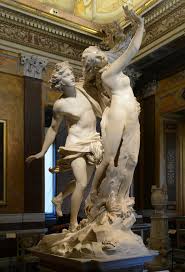 Escultura de Gian Lorenzo Bernini (1622–1625)